NOTICE OF MOVEThe Fayette County Elections Office has moved.  Please note the new location information below:275 Ellinger RoadLa Grange, Texas 78645Phone numbers:   979-968-6563 (office) or 979-702-2338 (cell)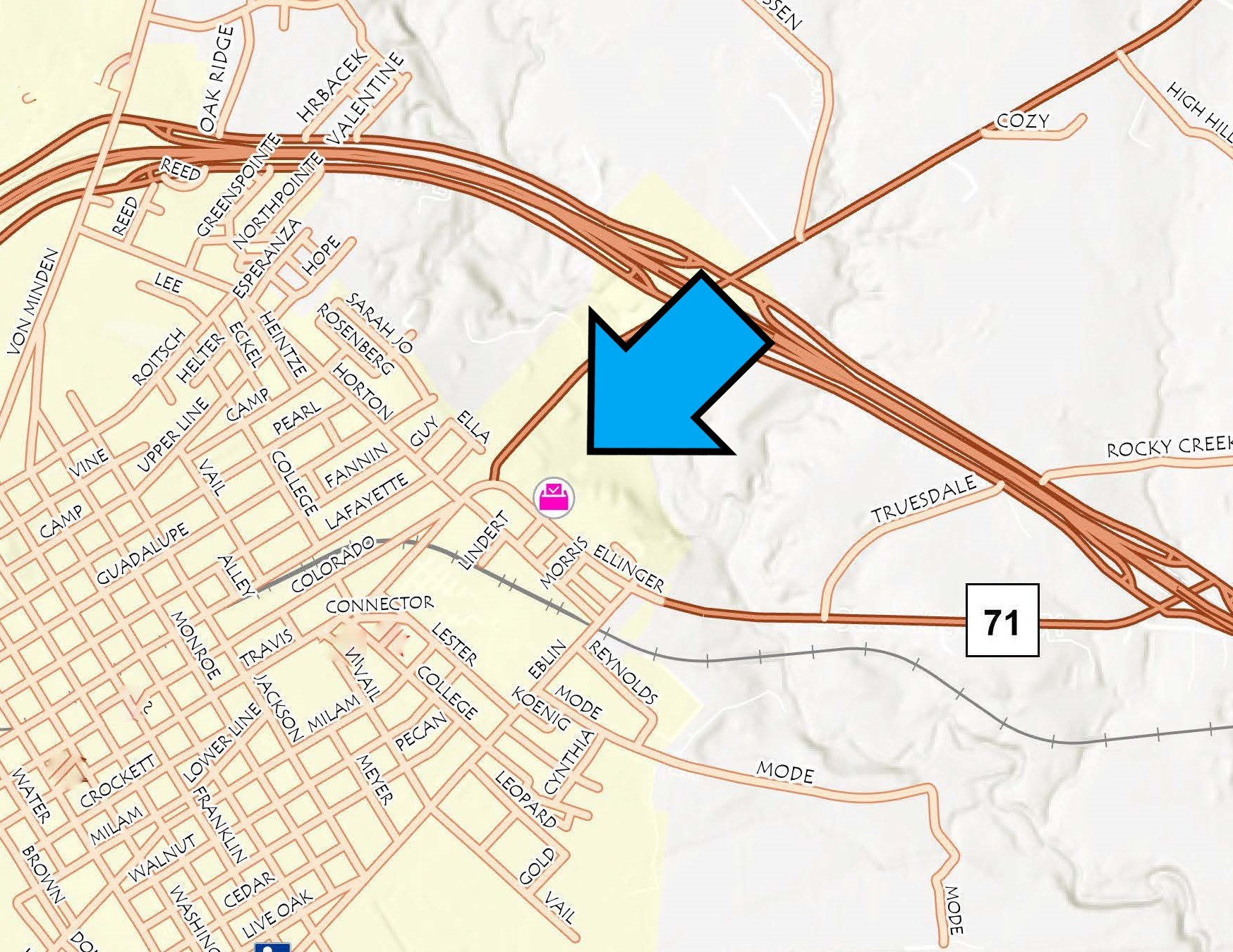 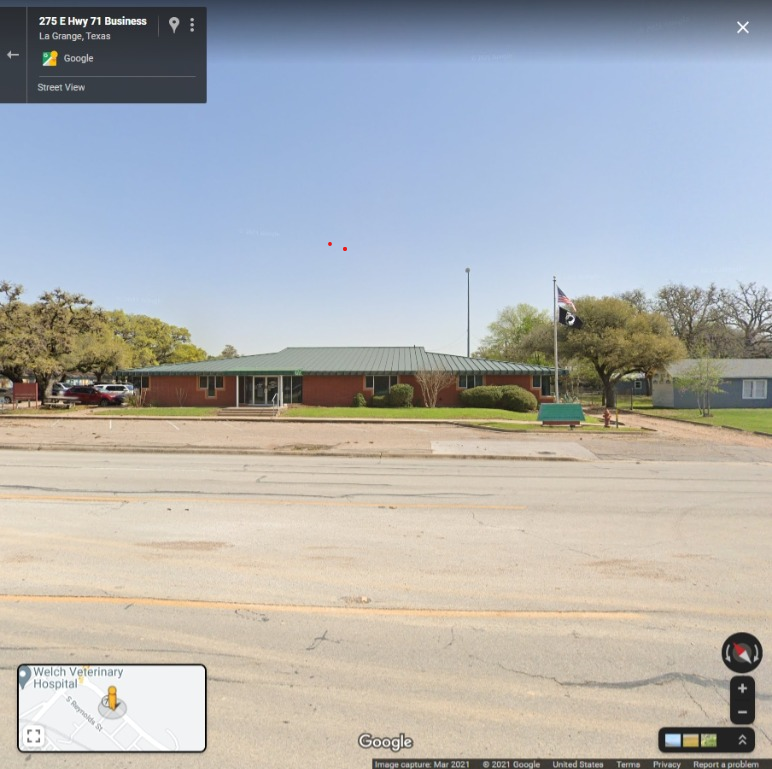 